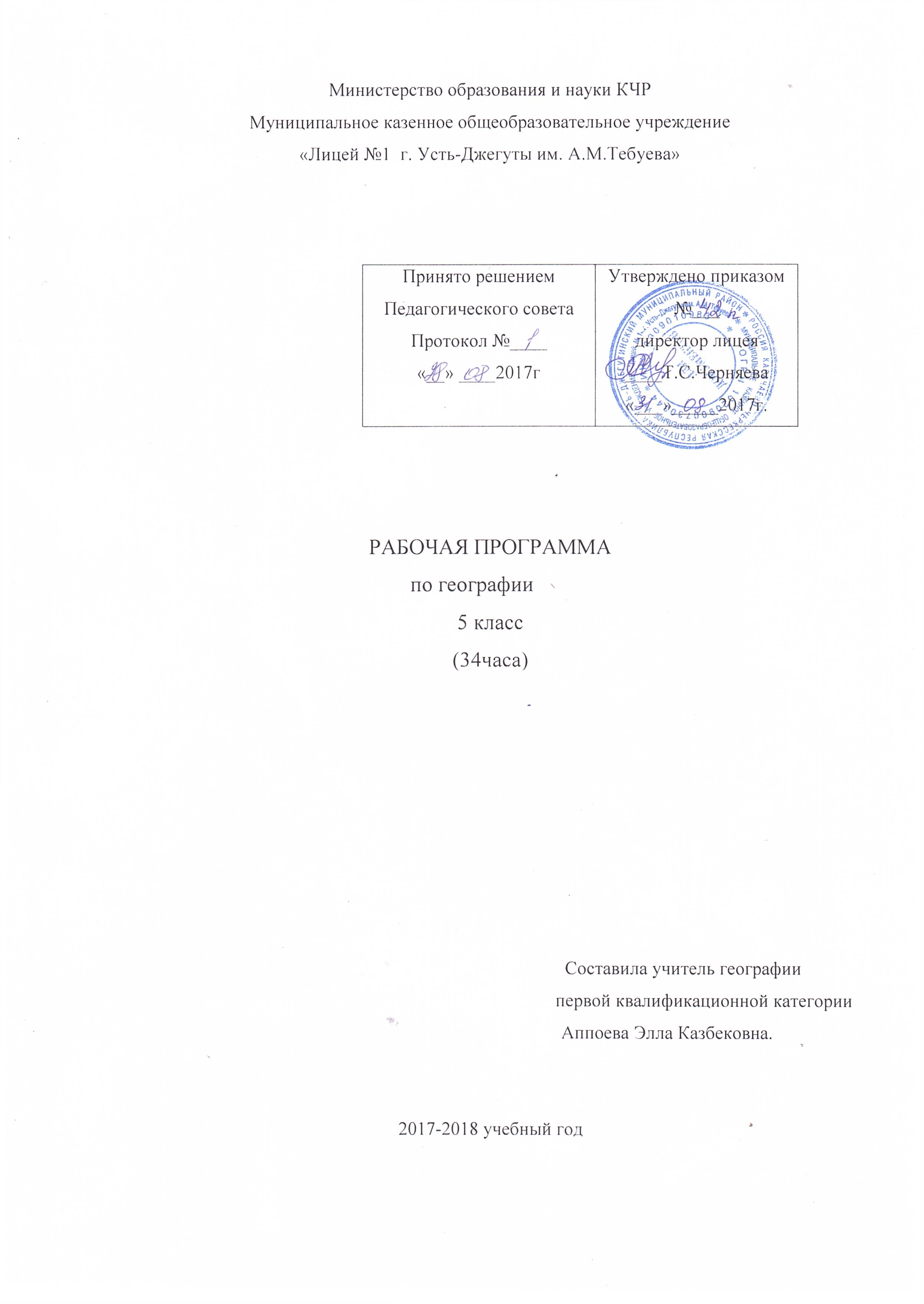 Пояснительная запискаПредлагаемая рабочая программа реализуется в учебниках  по географии для 5  класса линии « Полярная звезда» под редакцией профессора А.И. АлексееваРабочая программа по географии составлена на основе Федерального Государственного образовательного стандарта общего образования утверждённого приказом Министра образования и науки от 17.12. 2010 г. № 1897. В учебной программе учтены основные положения рограммы развития и формирования учебного плана «Лицея №1 г. Усть - Джегуты». Рабочая программа для 5 класса предусматривает обучение географии в объёме 1 час в неделю, всего 34 ч. в год.Сроки реализации данной программы – 2017 – 2018 учебный год.	Вклад  географии как учебного предмета в достижение целей основного общего образования трудно переоценить. География – предмет, содержание которого одновременно охватывает в единстве и во взаимосвязи многие аспекты естественного и гуманитарно – общественного научного знания. Такое положение географии обеспечивает формирование у обучающихся:- комплексного представления о географической среде как среде обитания ( жизненном пространстве) человечества на основе их ознакомления с особенностями   жизни и хозяйства людей в разных географических условиях;- целостного восприятия мира в виде взаимосвязанной иерархии природно – общественных территориальных систем, формирующихся и развивающихся   по определенным законам; - умений ориентироваться в пространстве на основе специфических географических средств  ( план, карта и тд.), а также использовать географические знания для организации своей жизнедеятельности;- умений организации собственной жизни в соответствии с гуманистическими, экологическими, демократическими  и другими принципами как основными ценностями географии;- предпрофильной ориентации.Цели географии:-  формирование системы географических знаний как компонента научной картины мира;- формирование целостного географического обзора планеты Земля на разных его уровнях ( планета в целом, территории материков, России, своего региона и т.д.);- понимание особенностей взаимодействия человека и природы на современном этапе его развития с учетом исторических факторов;- познание основных природных, социально – экономических, экологических, геополитических процессов и закономерностей, происходящих в географическом пространстве России в мире;- формирование системы интеллектуальных, практических, универсальных учебных, оценочных, коммуникативных умений, обеспечивающих безопасное, социально и экологически целесообразное поведение в окружающей среде;- формирование общечеловеческих  ценностей, связанных с пониманием значимости географического пространства для человека, с заботой о сохранении окружающей среды для жизни на Земле;- формирование опыта жизнедеятельности через усвоенных человечеством  научные общекультурные достижения ( карта, космические снимки, путешествия, наблюдения, традиции, использование приборов и техники), способствующие изучению, освоению и сохранению географического пространства.Содержание курса направлено на формирование универсальных учебных действий, обеспечивающих  развитие познавательных и коммуникативных качеств личности. Обучающиеся включаются в проектную и исследовательскую деятельность, основу которой составляют такте учебные действия ,как умение видеть проблемы, ставить вопросы, классифицировать, наблюдать, проводить эксперимент, делать выводы и умозаключения, объяснять, доказывать, защищать свои идеи, давать определение понятиям, структурировать материал и др. Обучающиеся включаются в коммуникативную учебную деятельность, где преобладают такие ее виды, как умение полно и точно выражать свои мысли, аргументировать свою точку зрения, работать в сотрудничестве ( паре и группе), представлять и сообщать информацию в устной и письменной форме, вступать в диалог и т.д.Результаты освоения курса географииЛичностными результатами обучения географии является формирование всесторонне образованной, инициативной и успешной личности, обладающей системой современных мировоззренческих  взглядов, ценностных ориентаций, идейно- нравственных, культурных, гуманистических и эстетических принципов и норм поведения.Изучение географии в основной школе обусловливает  достижение следующих результатов личностного развития:- воспитание российской гражданской идентичности, патриотизма, любви и уважения к Отечеству, чувства гордости за свою Родину, прошлое и  настоящее многонационального  народа России ; - формирование целостного мировоззрения, соответствующего современному уровню развития науки и общественной практики, а также социальному, культурному, языковому и духовному  многообразие современного мира; - формирование ответственного отношения к учению, готовности к саморазвитию и самообразованию на основе мотивации к обучению и познанию, осознанному выбору с учетом познавательных интересов;- формирование познавательной и информационной культуры, в том числе развитие навыков самостоятельной  работы с учебными пособиями, книгами, доступными инструментами и техническими средствами информационных технологий;- формирование ценности здорового и безопасного образа жизни; усвоение правил индивидуального и коллективного безопасного поведения в чрезвычайных ситуациях, угрожающих жизни и здоровья людей.Метапредметными результами освоения географии являются: - умение самостоятельно определять цели своего обучения, ставить и формулировать для себя новые задачи в учебе и познавательной деятельности;  - умение овладевать  навыками самостоятельного приобретения новых знаний, организации учебной деятельности, поиск средств ее осуществления;- умение самостоятельно планировать пути достижения целей, осознанно выбирать наиболее эффективные способы решения учебных и познавательных задач;-  умение соотносить свои действия с планируемыми результатами, осуществлять контроль своей деятельности в процессе достижения результата, корректировать свои действия в соответствии с изменяющейся ситуацией; - владение основами самоконтроля, самооценки, принятия решений и осуществления осознанного выбора в учебной и познавательной деятельности; - умение определять понятия, создавать обобщения, самостоятельно выбирать основания и критерии для классификации, устанавливать причинно-следственные связи и делать выводы; - умение создавать, применять и преобразовывать знаки и символы для решения учебных и познавательных задач; - умение организовывать сотрудничество, работать индивидуально и в группе; умение осознанно использовать речевые средства для выражения своих мыслей и потребностей;-  умение извлекать информацию из различных источников, умение свободно пользоваться справочной литературой;- умение на практике пользоваться основными логическими приемами, методами наблюдения, моделирование, объяснения, решение проблем, прогнозирования;-и умение работать в группе – эффективно сотрудничать и взаимодействовать на основе координации различных позиций при выработке  общего решения  в совместной деятельности, слушать партнера, формулировать и аргументировать свое мнение.Предметными результатами освоения географии являются:-формирование представлений о географической науке, ее роли в освоении планеты человеком, географических знаниях как компоненте научной картины мира, их необходимости для решения современных  практических задач  человечества и своей страны;- формирование первичных навыков использования территориального подхода как основы географического мышления для осознания своего места в целостном. Многообразном и быстро изменяющемся мире и адекватной ориентации в нем;- формирование умений и навыков  использования разнообразных географических знаний в повседневной жизни для объяснения   и оценки различных явлений и процессов, самостоятельного оценивания уровня безопасности окружающей среды;- овладение элементарными практическими умениями использования приборов и инструментов для определения количественных и качественных характеристик компонентов географической среды;- овладение основами картографической грамотности и использования географической карты как одного из « языков» международного общения ;- овладение основными навыками нахождения, использования и презентации географической информации;Содержание курса географииГеография Земли.Раздел 1.  Источники географической информации.Развитие географических знаний о Земле. Развитие представлений человека о мире. Выдающиеся географические открытия. Современный этап научных географических исследований.Глобус. Масштаб и его виды. Параллели. Меридианы. Определение направлений на глобусе. Градусная сетка. Географические координаты, их определение. Способы изображения земной поверхности.План местности. Ориентирование  и способы ориентирования на местности. Компас. Азимут. Измерение расстояний и определение направлений на местности и плане. Способы изображения рельефа земной поверхности. Условные знаки. Чтение плана местности. Решение практических задач по плану. Составление простейшего плана местности.Географическая карта – особый источник информации. Отличие карты от плана. Легенда карты. Градусная сетка. Ориентирование и измерение расстояния на карте. Чтение карты, определение местоположения географических объектов, абсолютных высот. Разнообразие карт.Географические методы изучения окружающей среды. Наблюдение. Описательные и сравнительные методы. Использование инструментов и приборов. Картографический метод. Моделирование как метод изучения географических объектов и процессов.Раздел 2. Природа Земли и человек.Земля – планета Солнечной системы. Земля  – планета Солнечной системы. Форма, размеры и движения Земли, их географические следствия. Неравномерное распределение солнечного света и тепла на поверхности Земли. Пояса освещенности. Часовые пояса. Влияние космоса на Землю и на жизнь людей.Земная кора и литосфера. Рельеф Земли. Внутреннее строение Земли, методы его изучения.Земная кора и литосфера. Горные породы и полезные ископаемые. Состав земной коры, ее строение под материками и океанами. Литосферные плиты, их движение и взаимодействие. Медленные движения земной коры. Землетрясения и вулканизм. Условия жизни людей в районах распространения землетрясения и вулканизма, обеспечение безопасности населения. Внешние процессы, изменяющие земную поверхность.Рельеф Земли. Зависимость крупнейших форм рельефа от строения земной коры. Неоднородность земной поверхности как следствие взаимодействия внутренних сил Земли и внешних процессов. Основные формы рельефа суши и дна Мирового океана. Различие гор и равнин по высоте. Описание рельефа территории по карте.Человек и литосфера.  Опасные природные явления, их предупреждение. Особенности жизни и деятельности человека в горах и на равнинах. Воздействие хозяйственной деятельности  на литосферу. Преобразование рельефа. Антропогенные формы рельефа.Тематическое планированиеЛитература:А.И. Алексеев Академический школьный учебник « Полярная звезда» География  5 – 6 класс Москва « Просвящение» 2017 г.В.В. Николина « Мой – тренажер»  5 – 6 класс Москва « Просвящение» 2017 г.В.В. Николина География Поурочные разработки    5 – 6 класс Москва « Просвящение» 2016 г.Программное обеспечение:      1.Примерная основная образовательная программа  образовательного учреждения, Москва Просвещение, 2017г.2.Рабочие программы Предметная линия учебников «Полярная звезда» В.В. Николина , А.И. Алексеев, Е.К. Липкина« География» 5 – 9 классы  Москва « Просвещение» 2017г № п/пТема урокаТип урокаОсновноесодержание  урокаОсновноесодержание  урокаОсновноесодержание  урокаОсновноесодержание  урокаУниверсальные учебные действияУниверсальные учебные действияУниверсальные учебные действияУниверсальные учебные действияУниверсальные учебные действияУниверсальные учебные действияДомашнеезадание№ п/пТема урокаТип урокаОсновноесодержание  урокаОсновноесодержание  урокаОсновноесодержание  урокаОсновноесодержание  урокаличностныепредметныепредметныепредметныепредметныеметапредметныеДомашнеезаданиеРазвитие географических знаний о Земле – 5 ч.Развитие географических знаний о Земле – 5 ч.Развитие географических знаний о Земле – 5 ч.Развитие географических знаний о Земле – 5 ч.Развитие географических знаний о Земле – 5 ч.Развитие географических знаний о Земле – 5 ч.Развитие географических знаний о Земле – 5 ч.Развитие географических знаний о Земле – 5 ч.Развитие географических знаний о Земле – 5 ч.Развитие географических знаний о Земле – 5 ч.Развитие географических знаний о Земле – 5 ч.Развитие географических знаний о Земле – 5 ч.Развитие географических знаний о Земле – 5 ч.Развитие географических знаний о Земле – 5 ч.1 Зачем нам география и как мы будем её изучатьИзучение нового материалаЧто изучает география.Значение географических знаний в современной жизни.Профессии, связанные с географией . Методы географической науки.Способы  организации собственной учебной деятельности. Что изучает география.Значение географических знаний в современной жизни.Профессии, связанные с географией . Методы географической науки.Способы  организации собственной учебной деятельности. Что изучает география.Значение географических знаний в современной жизни.Профессии, связанные с географией . Методы географической науки.Способы  организации собственной учебной деятельности. Что изучает география.Значение географических знаний в современной жизни.Профессии, связанные с географией . Методы географической науки.Способы  организации собственной учебной деятельности. -осознание себя как члена общества на глобальном, региональном и локальном уровнях (житель планеты Земля, гражданин Российской Федерации, житель конкретного региона); -осознание целостности природы, населения и хозяйства Земли, материков, их крупных районов и стран;– гармонично развитые социальные чувства и качества:-умение оценивать с позиций социальных норм собственные поступки и поступки других людей;-осознание себя как члена общества на глобальном, региональном и локальном уровнях (житель планеты Земля, гражданин Российской Федерации, житель конкретного региона); -осознание целостности природы, населения и хозяйства Земли, материков, их крупных районов и стран;– гармонично развитые социальные чувства и качества:-умение оценивать с позиций социальных норм собственные поступки и поступки других людей; Определять понятие « география» Выявлять особенности изучения Земли географией по сравнению с другими науками.Устанавливать этапы развития географии от отдельных описаний земель и народов к становлению науки на основе анализа текста учебника и иллюстраций. Определять понятие « география» Выявлять особенности изучения Земли географией по сравнению с другими науками.Устанавливать этапы развития географии от отдельных описаний земель и народов к становлению науки на основе анализа текста учебника и иллюстраций. Определять понятие « география» Выявлять особенности изучения Земли географией по сравнению с другими науками.Устанавливать этапы развития географии от отдельных описаний земель и народов к становлению науки на основе анализа текста учебника и иллюстраций. ПознавательныеВыявлять объекты изучения естественных наук, в том числе географии Создание историко-географического образа объектов Земли Регулятивные Умение работать с текстом, выделять в нем главное П. 1Стр. 4 - 72 Как люди открывали ЗемлюИсследовательская деятельностьРазвитие представления человека о мире от древности до  наших дней. Аристотель, Эратосфен, Птолемей.Развитие представления человека о мире от древности до  наших дней. Аристотель, Эратосфен, Птолемей.Развитие представления человека о мире от древности до  наших дней. Аристотель, Эратосфен, Птолемей.Развитие представления человека о мире от древности до  наших дней. Аристотель, Эратосфен, Птолемей.-осознание себя как члена общества на глобальном, региональном и локальном уровнях (житель планеты Земля, гражданин Российской Федерации, житель конкретного региона); -осознание целостности природы, населения и хозяйства Земли, материков, их крупных районов и стран;– гармонично развитые социальные чувства и качества:-умение оценивать с позиций социальных норм собственные поступки и поступки других людей;-осознание себя как члена общества на глобальном, региональном и локальном уровнях (житель планеты Земля, гражданин Российской Федерации, житель конкретного региона); -осознание целостности природы, населения и хозяйства Земли, материков, их крупных районов и стран;– гармонично развитые социальные чувства и качества:-умение оценивать с позиций социальных норм собственные поступки и поступки других людей;Показывать по картам территории древних государств.Находить информацию ( В Интернете и других источниках) о накоплении географических знаниях в древних государствах.Показывать по картам территории древних государств.Находить информацию ( В Интернете и других источниках) о накоплении географических знаниях в древних государствах.Показывать по картам территории древних государств.Находить информацию ( В Интернете и других источниках) о накоплении географических знаниях в древних государствах.Регулятивные Работа с картой, сравнение современной карты с древними Систематизировать информацию о путешественниках и открытияхПознавательныеПоиск информации по накоплению географических знаний П.2Стр. 10- 123 Как люди открывали ЗемлюИсследовательская деятельностьВеликие географические открытия; их вклад в развитие цивилизациА.и. Марко Поло, А. Никитин, Васко  да Гама Х. КолумбФ Магеллан, Ф. ДрейкА. Тасман, Дж. КукФ.Ф. Беллинсгаузен, М.П. ЛазаревЕрмакВеликие географические открытия; их вклад в развитие цивилизациА.и. Марко Поло, А. Никитин, Васко  да Гама Х. КолумбФ Магеллан, Ф. ДрейкА. Тасман, Дж. КукФ.Ф. Беллинсгаузен, М.П. ЛазаревЕрмакВеликие географические открытия; их вклад в развитие цивилизациА.и. Марко Поло, А. Никитин, Васко  да Гама Х. КолумбФ Магеллан, Ф. ДрейкА. Тасман, Дж. КукФ.Ф. Беллинсгаузен, М.П. ЛазаревЕрмакВеликие географические открытия; их вклад в развитие цивилизациА.и. Марко Поло, А. Никитин, Васко  да Гама Х. КолумбФ Магеллан, Ф. ДрейкА. Тасман, Дж. КукФ.Ф. Беллинсгаузен, М.П. ЛазаревЕрмак-осознание себя как члена общества на глобальном, региональном и локальном уровнях (житель планеты Земля, гражданин Российской Федерации, житель конкретного региона); -осознание целостности природы, населения и хозяйства Земли, материков, их крупных районов и стран;– гармонично развитые социальные чувства и качества:-умение оценивать с позиций социальных норм собственные поступки и поступки других людей;-осознание себя как члена общества на глобальном, региональном и локальном уровнях (житель планеты Земля, гражданин Российской Федерации, житель конкретного региона); -осознание целостности природы, населения и хозяйства Земли, материков, их крупных районов и стран;– гармонично развитые социальные чувства и качества:-умение оценивать с позиций социальных норм собственные поступки и поступки других людей;Прослеживать и описывать по картам маршруты путешествий в разных районах Мирового океана и на континентахНаносить маршруты путешествий на контурную карту.Находить информацию( в Интернете и других источниках) о путешествиях Прослеживать и описывать по картам маршруты путешествий в разных районах Мирового океана и на континентахНаносить маршруты путешествий на контурную карту.Находить информацию( в Интернете и других источниках) о путешествиях Прослеживать и описывать по картам маршруты путешествий в разных районах Мирового океана и на континентахНаносить маршруты путешествий на контурную карту.Находить информацию( в Интернете и других источниках) о путешествиях ПознавательныеОписание по картам маршрутов путешествий и обозначение на контурной карте Поиск информации о путешественниках Описание по картам маршрутов путешествий и обозначение на контурной картеП. 3Стр.13 - 154 География сегодняУрок- практикумИсточники географической информации. Географические информационные системыЗначение космических исследований для развития науки  Источники географической информации. Географические информационные системыЗначение космических исследований для развития науки  Источники географической информации. Географические информационные системыЗначение космических исследований для развития науки  Источники географической информации. Географические информационные системыЗначение космических исследований для развития науки  Выявлять особенности изучения географии на современном этапе.Выявлять особенности изучения географии на современном этапе.Выявлять особенности изучения географии на современном этапе.ПознавательныеПоиск информации о путешественниках коммуникативныйОбсуждение значения географической науки .  П. 4Стр. 16 - 185Контрольная работа « Развитие географических знаний о Земле»Контрольный урок.Тестовая контрольная работа из заданий разного видаТестовая контрольная работа из заданий разного видаТестовая контрольная работа из заданий разного видаТестовая контрольная работа из заданий разного видаНаходить в тексте учебника географическую информацию, необходимую для выполнения тестовых заданийНаходить в тексте учебника географическую информацию, необходимую для выполнения тестовых заданийНаходить в тексте учебника географическую информацию, необходимую для выполнения тестовых заданийПовтор.пройденнматериалЗемля – планета Солнечной системы – 5 чЗемля – планета Солнечной системы – 5 чЗемля – планета Солнечной системы – 5 чЗемля – планета Солнечной системы – 5 чЗемля – планета Солнечной системы – 5 чЗемля – планета Солнечной системы – 5 чЗемля – планета Солнечной системы – 5 чЗемля – планета Солнечной системы – 5 чЗемля – планета Солнечной системы – 5 чЗемля – планета Солнечной системы – 5 чЗемля – планета Солнечной системы – 5 чЗемля – планета Солнечной системы – 5 чЗемля – планета Солнечной системы – 5 чЗемля – планета Солнечной системы – 5 ч6 Мы во ВселеннойИзучение нового материалаЗемля – одна из планет Солнечной системы. Влияние космоса н Землю и условия жизни на ней. Как устроена наша планета: материки и океаны, земные оболочки.Земля – одна из планет Солнечной системы. Влияние космоса н Землю и условия жизни на ней. Как устроена наша планета: материки и океаны, земные оболочки.Земля – одна из планет Солнечной системы. Влияние космоса н Землю и условия жизни на ней. Как устроена наша планета: материки и океаны, земные оболочки.-осознание себя как члена общества на глобальном, региональном и локальном уровнях (житель планеты Земля, гражданин Российской Федерации, житель конкретного региона); -осознание целостности природы, населения и хозяйства Земли, материков, их крупных районов и стран;– гармонично развитые социальные чувства и качества:-умение оценивать с позиций социальных норм собственные поступки и поступки других людей;-осознание себя как члена общества на глобальном, региональном и локальном уровнях (житель планеты Земля, гражданин Российской Федерации, житель конкретного региона); -осознание целостности природы, населения и хозяйства Земли, материков, их крупных районов и стран;– гармонично развитые социальные чувства и качества:-умение оценивать с позиций социальных норм собственные поступки и поступки других людей;Регулятивные ПознавательныеАнализ иллюстративно-справочных материалов и сравнение планет Солнечной системы Описание уникальных особенностей Земли как планеты Регулятивные ПознавательныеАнализ иллюстративно-справочных материалов и сравнение планет Солнечной системы Описание уникальных особенностей Земли как планеты Регулятивные ПознавательныеАнализ иллюстративно-справочных материалов и сравнение планет Солнечной системы Описание уникальных особенностей Земли как планеты П.5Стр.20 – 217 Движение Земли.Изучение нового материалаФорма и размеры Земли.Движение Земли. Виды движения Земли. Продолжительность года.Високосный год. Экватор, тропики и полярные круги.Форма и размеры Земли.Движение Земли. Виды движения Земли. Продолжительность года.Високосный год. Экватор, тропики и полярные круги.Форма и размеры Земли.Движение Земли. Виды движения Земли. Продолжительность года.Високосный год. Экватор, тропики и полярные круги.-осознание себя как члена общества на глобальном, региональном и локальном уровнях (житель планеты Земля, гражданин Российской Федерации, житель конкретного региона); -осознание целостности природы, населения и хозяйства Земли, материков, их крупных районов и стран;– гармонично развитые социальные чувства и качества:-умение оценивать с позиций социальных норм собственные поступки и поступки других людей;-осознание себя как члена общества на глобальном, региональном и локальном уровнях (житель планеты Земля, гражданин Российской Федерации, житель конкретного региона); -осознание целостности природы, населения и хозяйства Земли, материков, их крупных районов и стран;– гармонично развитые социальные чувства и качества:-умение оценивать с позиций социальных норм собственные поступки и поступки других людей;ПознавательныеВыявление зависимости продолжительности суток от скорости вращения Земли вокруг своей оси Регулятивные Составление и анализ схемы «Географические следствия вращения Земли вокруг своей оси»  Составление и анализ схемы «Географические следствия движения Земли вокруг Солнца» ПознавательныеВыявление зависимости продолжительности суток от скорости вращения Земли вокруг своей оси Регулятивные Составление и анализ схемы «Географические следствия вращения Земли вокруг своей оси»  Составление и анализ схемы «Географические следствия движения Земли вокруг Солнца» ПознавательныеВыявление зависимости продолжительности суток от скорости вращения Земли вокруг своей оси Регулятивные Составление и анализ схемы «Географические следствия вращения Земли вокруг своей оси»  Составление и анализ схемы «Географические следствия движения Земли вокруг Солнца» П. 6Стр. 22 – 24 8 Солнечный свет на Земле.Неравномерное распределение тепла на Земле. Высота Солнца над горизонтом. Географические следствия движения Земли.Смена дня и ночи, смена сезонов года.Неравномерное распределение тепла на Земле. Высота Солнца над горизонтом. Географические следствия движения Земли.Смена дня и ночи, смена сезонов года.Неравномерное распределение тепла на Земле. Высота Солнца над горизонтом. Географические следствия движения Земли.Смена дня и ночи, смена сезонов года.-осознание себя как члена общества на глобальном, региональном и локальном уровнях (житель планеты Земля, гражданин Российской Федерации, житель конкретного региона); -осознание целостности природы, населения и хозяйства Земли, материков, их крупных районов и стран;– гармонично развитые социальные чувства и качества:-умение оценивать с позиций социальных норм собственные поступки и поступки других людей;-осознание себя как члена общества на глобальном, региональном и локальном уровнях (житель планеты Земля, гражданин Российской Федерации, житель конкретного региона); -осознание целостности природы, населения и хозяйства Земли, материков, их крупных районов и стран;– гармонично развитые социальные чувства и качества:-умение оценивать с позиций социальных норм собственные поступки и поступки других людей;ПознавательныеВыявление зависимости продолжительности суток от скорости вращения Земли вокруг своей оси Регулятивные Составление и анализ схемы «Географические следствия вращения Земли вокруг своей оси»  Составление и анализ схемы «Географические следствия движения Земли вокруг Солнца» ПознавательныеВыявление зависимости продолжительности суток от скорости вращения Земли вокруг своей оси Регулятивные Составление и анализ схемы «Географические следствия вращения Земли вокруг своей оси»  Составление и анализ схемы «Географические следствия движения Земли вокруг Солнца» ПознавательныеВыявление зависимости продолжительности суток от скорости вращения Земли вокруг своей оси Регулятивные Составление и анализ схемы «Географические следствия вращения Земли вокруг своей оси»  Составление и анализ схемы «Географические следствия движения Земли вокруг Солнца» П. 7Стр. 25 - 269Неравномерное распределение солнечного света и тепла на поверхности ЗемлиИзучение нового материалаНеравномерное распределение тепла на Земле. Высота Солнца над горизонтом. Географические следствия движения Земли.Смена дня и ночи, смена сезонов года.Неравномерное распределение тепла на Земле. Высота Солнца над горизонтом. Географические следствия движения Земли.Смена дня и ночи, смена сезонов года.Неравномерное распределение тепла на Земле. Высота Солнца над горизонтом. Географические следствия движения Земли.Смена дня и ночи, смена сезонов года.-осознание себя как члена общества на глобальном, региональном и локальном уровнях (житель планеты Земля, гражданин Российской Федерации, житель конкретного региона); -осознание целостности природы, населения и хозяйства Земли, материков, их крупных районов и стран;– гармонично развитые социальные чувства и качества:-умение оценивать с позиций социальных норм собственные поступки и поступки других людей;-осознание себя как члена общества на глобальном, региональном и локальном уровнях (житель планеты Земля, гражданин Российской Федерации, житель конкретного региона); -осознание целостности природы, населения и хозяйства Земли, материков, их крупных районов и стран;– гармонично развитые социальные чувства и качества:-умение оценивать с позиций социальных норм собственные поступки и поступки других людей;ПознавательныеВыявление зависимости продолжительности суток от скорости вращения Земли вокруг своей оси Регулятивные Составление и анализ схемы «Географические следствия вращения Земли вокруг своей оси»  Составление и анализ схемы «Географические следствия движения Земли вокруг Солнца» ПознавательныеВыявление зависимости продолжительности суток от скорости вращения Земли вокруг своей оси Регулятивные Составление и анализ схемы «Географические следствия вращения Земли вокруг своей оси»  Составление и анализ схемы «Географические следствия движения Земли вокруг Солнца» ПознавательныеВыявление зависимости продолжительности суток от скорости вращения Земли вокруг своей оси Регулятивные Составление и анализ схемы «Географические следствия вращения Земли вокруг своей оси»  Составление и анализ схемы «Географические следствия движения Земли вокруг Солнца» П. 7Стр. 26 –2710Обобщающий урок по теме«Земля – планета Солнечной системы»обобщениеТестовая контрольная работа из заданий разного видаТестовая контрольная работа из заданий разного видаТестовая контрольная работа из заданий разного видаНаходить в тексте учебника географическую информацию, необходимую для выполнения тестовых заданийНаходить в тексте учебника географическую информацию, необходимую для выполнения тестовых заданийПовтор.пройденнматериалПлан и карта – 10 ч.План и карта – 10 ч.План и карта – 10 ч.План и карта – 10 ч.План и карта – 10 ч.План и карта – 10 ч.План и карта – 10 ч.План и карта – 10 ч.План и карта – 10 ч.План и карта – 10 ч.План и карта – 10 ч.План и карта – 10 ч.План и карта – 10 ч.План и карта – 10 ч.11Ориентирование на местности. План местности.п\р №1 «Особенности изображения  местности на плане»Изучение нового материалаОриентирование на местности. Стороны горизонта . Компас. Азимут. Ориентирование по Солнцу, Полярной звезде План местности. Особенности изображения  местности на планеУсловные знаки.Ориентирование на местности. Стороны горизонта . Компас. Азимут. Ориентирование по Солнцу, Полярной звезде План местности. Особенности изображения  местности на планеУсловные знаки.-осознание себя как члена общества на глобальном, региональном и локальном уровнях (житель планеты Земля, гражданин Российской Федерации, житель конкретного региона); -осознание целостности природы, населения и хозяйства Земли, материков, их крупных районов и стран;– гармонично развитые социальные чувства и качества:-умение оценивать с позиций социальных норм собственные поступки и поступки других людей;-эмоционально-ценностное отношение к окружающей среде, необходимости ее сохранения и рационального использования;-осознание себя как члена общества на глобальном, региональном и локальном уровнях (житель планеты Земля, гражданин Российской Федерации, житель конкретного региона); -осознание целостности природы, населения и хозяйства Земли, материков, их крупных районов и стран;– гармонично развитые социальные чувства и качества:-умение оценивать с позиций социальных норм собственные поступки и поступки других людей;-эмоционально-ценностное отношение к окружающей среде, необходимости ее сохранения и рационального использования;-осознание себя как члена общества на глобальном, региональном и локальном уровнях (житель планеты Земля, гражданин Российской Федерации, житель конкретного региона); -осознание целостности природы, населения и хозяйства Земли, материков, их крупных районов и стран;– гармонично развитые социальные чувства и качества:-умение оценивать с позиций социальных норм собственные поступки и поступки других людей;-эмоционально-ценностное отношение к окружающей среде, необходимости ее сохранения и рационального использования;Распознавать условные знаки планов  местности.Сравнивать планы с аэрофотоснимками и фотографиями одной местности.Использоватьоборудование для глазомерной съемки.Составлятьпростейшие планы местности небольшого участка.Распознавать условные знаки планов  местности.Сравнивать планы с аэрофотоснимками и фотографиями одной местности.Использоватьоборудование для глазомерной съемки.Составлятьпростейшие планы местности небольшого участка.Распознавать условные знаки планов  местности.Сравнивать планы с аэрофотоснимками и фотографиями одной местности.Использоватьоборудование для глазомерной съемки.Составлятьпростейшие планы местности небольшого участка.ПознавательныеИметь представления о понятиях Знать определение «Азимут» и уметь определять егоРегулятивные Умение работать с измерительными приборами ПознавательныеИметь представления о понятиях Знать определение «Азимут» и уметь определять егоРегулятивные Умение работать с измерительными приборами П. 8Стр. 30- 3212 Земная поверхность на плане и карте.Урок- практикумМасштаб и его виды. Измерение расстояний  с помощью масштаба.Масштаб и его виды. Измерение расстояний  с помощью масштаба.-осознание себя как члена общества на глобальном, региональном и локальном уровнях (житель планеты Земля, гражданин Российской Федерации, житель конкретного региона); -осознание целостности природы, населения и хозяйства Земли, материков, их крупных районов и стран;– гармонично развитые социальные чувства и качества:-умение оценивать с позиций социальных норм собственные поступки и поступки других людей;-эмоционально-ценностное отношение к окружающей среде, необходимости ее сохранения и рационального использования;-осознание себя как члена общества на глобальном, региональном и локальном уровнях (житель планеты Земля, гражданин Российской Федерации, житель конкретного региона); -осознание целостности природы, населения и хозяйства Земли, материков, их крупных районов и стран;– гармонично развитые социальные чувства и качества:-умение оценивать с позиций социальных норм собственные поступки и поступки других людей;-эмоционально-ценностное отношение к окружающей среде, необходимости ее сохранения и рационального использования;-осознание себя как члена общества на глобальном, региональном и локальном уровнях (житель планеты Земля, гражданин Российской Федерации, житель конкретного региона); -осознание целостности природы, населения и хозяйства Земли, материков, их крупных районов и стран;– гармонично развитые социальные чувства и качества:-умение оценивать с позиций социальных норм собственные поступки и поступки других людей;-эмоционально-ценностное отношение к окружающей среде, необходимости ее сохранения и рационального использования;Определять по топографической карт расстояние между географическими объектами и помощью линейного и именованного масштаб.Решать практические задачи по переводу масштаба из численного в именованный и наоборот.Определять по топографической карт расстояние между географическими объектами и помощью линейного и именованного масштаб.Решать практические задачи по переводу масштаба из численного в именованный и наоборот.Определять по топографической карт расстояние между географическими объектами и помощью линейного и именованного масштаб.Решать практические задачи по переводу масштаба из численного в именованный и наоборот. ПознавательныеИметь представления о понятиях Регулятивные Умение работать с измерительными приборами КоммуникативныеРабота в группе ПознавательныеИметь представления о понятиях Регулятивные Умение работать с измерительными приборами КоммуникативныеРабота в группеП. 9Стр. 33 - 3413 Земная поверхность на плане и карте.Урок- практикумМасштаб и его виды. Измерение расстояний  с помощью масштаба.Масштаб и его виды. Измерение расстояний  с помощью масштаба.-осознание себя как члена общества на глобальном, региональном и локальном уровнях (житель планеты Земля, гражданин Российской Федерации, житель конкретного региона); -осознание целостности природы, населения и хозяйства Земли, материков, их крупных районов и стран;– гармонично развитые социальные чувства и качества:-умение оценивать с позиций социальных норм собственные поступки и поступки других людей;-эмоционально-ценностное отношение к окружающей среде, необходимости ее сохранения и рационального использования;-осознание себя как члена общества на глобальном, региональном и локальном уровнях (житель планеты Земля, гражданин Российской Федерации, житель конкретного региона); -осознание целостности природы, населения и хозяйства Земли, материков, их крупных районов и стран;– гармонично развитые социальные чувства и качества:-умение оценивать с позиций социальных норм собственные поступки и поступки других людей;-эмоционально-ценностное отношение к окружающей среде, необходимости ее сохранения и рационального использования;-осознание себя как члена общества на глобальном, региональном и локальном уровнях (житель планеты Земля, гражданин Российской Федерации, житель конкретного региона); -осознание целостности природы, населения и хозяйства Земли, материков, их крупных районов и стран;– гармонично развитые социальные чувства и качества:-умение оценивать с позиций социальных норм собственные поступки и поступки других людей;-эмоционально-ценностное отношение к окружающей среде, необходимости ее сохранения и рационального использования;Определять по топографической карт расстояние между географическими объектами и помощью линейного и именованного масштаб.Решать практические задачи по переводу масштаба из численного в именованный и наоборот.Определять по топографической карт расстояние между географическими объектами и помощью линейного и именованного масштаб.Решать практические задачи по переводу масштаба из численного в именованный и наоборот.Определять по топографической карт расстояние между географическими объектами и помощью линейного и именованного масштаб.Решать практические задачи по переводу масштаба из численного в именованный и наоборот. ПознавательныеИметь представления о понятиях Регулятивные Умение работать с измерительными приборами КоммуникативныеРабота в группе ПознавательныеИметь представления о понятиях Регулятивные Умение работать с измерительными приборами КоммуникативныеРабота в группеП. 9Стр. 3514 Учимся с «Полярной зведой»Исследовательская деятельностьСпособы изображения неровностей земной поверхности на плоскости.Способы изображения неровностей земной поверхности на плоскости.-осознание себя как члена общества на глобальном, региональном и локальном уровнях (житель планеты Земля, гражданин Российской Федерации, житель конкретного региона); -осознание целостности природы, населения и хозяйства Земли, материков, их крупных районов и стран;– гармонично развитые социальные чувства и качества:-умение оценивать с позиций социальных норм собственные поступки и поступки других людей;-эмоционально-ценностное отношение к окружающей среде, необходимости ее сохранения и рационального использования;-осознание себя как члена общества на глобальном, региональном и локальном уровнях (житель планеты Земля, гражданин Российской Федерации, житель конкретного региона); -осознание целостности природы, населения и хозяйства Земли, материков, их крупных районов и стран;– гармонично развитые социальные чувства и качества:-умение оценивать с позиций социальных норм собственные поступки и поступки других людей;-эмоционально-ценностное отношение к окружающей среде, необходимости ее сохранения и рационального использования;-осознание себя как члена общества на глобальном, региональном и локальном уровнях (житель планеты Земля, гражданин Российской Федерации, житель конкретного региона); -осознание целостности природы, населения и хозяйства Земли, материков, их крупных районов и стран;– гармонично развитые социальные чувства и качества:-умение оценивать с позиций социальных норм собственные поступки и поступки других людей;-эмоционально-ценностное отношение к окружающей среде, необходимости ее сохранения и рационального использования;Показывать на картах и планах местности выпуклые и вогнутые формы рельефа. Распознавать высоты ( глубины) на физической карте с помощью шкалы высот и глубин.  .Показывать на картах и планах местности выпуклые и вогнутые формы рельефа. Распознавать высоты ( глубины) на физической карте с помощью шкалы высот и глубин.  .Показывать на картах и планах местности выпуклые и вогнутые формы рельефа. Распознавать высоты ( глубины) на физической карте с помощью шкалы высот и глубин.  .ПознавательныеЗнакомство с условными знаками, изображающими неровности земной поверхности ПознавательныеЗнакомство с условными знаками, изображающими неровности земной поверхности П. 10Стр. 36 - 3715Практическая работа№2 «Определение относительной высоты точек и форм  рельефа  на местности».обобщениеОпределение относительной высоты точек и форм  рельефа  на местностиТопографическая карта Определение относительной высоты точек и форм  рельефа  на местностиТопографическая карта -осознание себя как члена общества на глобальном, региональном и локальном уровнях (житель планеты Земля, гражданин Российской Федерации, житель конкретного региона); -осознание целостности природы, населения и хозяйства Земли, материков, их крупных районов и стран;– гармонично развитые социальные чувства и качества:-умение оценивать с позиций социальных норм собственные поступки и поступки других людей;-эмоционально-ценностное отношение к окружающей среде, необходимости ее сохранения и рационального использования;-осознание себя как члена общества на глобальном, региональном и локальном уровнях (житель планеты Земля, гражданин Российской Федерации, житель конкретного региона); -осознание целостности природы, населения и хозяйства Земли, материков, их крупных районов и стран;– гармонично развитые социальные чувства и качества:-умение оценивать с позиций социальных норм собственные поступки и поступки других людей;-эмоционально-ценностное отношение к окружающей среде, необходимости ее сохранения и рационального использования;-осознание себя как члена общества на глобальном, региональном и локальном уровнях (житель планеты Земля, гражданин Российской Федерации, житель конкретного региона); -осознание целостности природы, населения и хозяйства Земли, материков, их крупных районов и стран;– гармонично развитые социальные чувства и качества:-умение оценивать с позиций социальных норм собственные поступки и поступки других людей;-эмоционально-ценностное отношение к окружающей среде, необходимости ее сохранения и рационального использования;Показывать на картах и планах местности выпуклые и вогнутые формы рельефа. Распознавать высоты ( глубины) на физической карте с помощью шкалы высот и глубин.  .Показывать на картах и планах местности выпуклые и вогнутые формы рельефа. Распознавать высоты ( глубины) на физической карте с помощью шкалы высот и глубин.  .Показывать на картах и планах местности выпуклые и вогнутые формы рельефа. Распознавать высоты ( глубины) на физической карте с помощью шкалы высот и глубин.  .ПознавательныеЗнакомство с условными знаками, изображающими неровности земной поверхности ПознавательныеЗнакомство с условными знаками, изображающими неровности земной поверхности П.11Стр.38 - 3916Географическая карта – особый источник информации.Изучение нового материалаГлобус – объемная модель Земли.Географическая карта , ее отличие от плана. Свойства географической карты. Легенды карты, виды условных знаков.Классификация карт по масштабу, охвату территории и содержанию. Географические карты в жизни человека.Глобус – объемная модель Земли.Географическая карта , ее отличие от плана. Свойства географической карты. Легенды карты, виды условных знаков.Классификация карт по масштабу, охвату территории и содержанию. Географические карты в жизни человека.-осознание себя как члена общества на глобальном, региональном и локальном уровнях (житель планеты Земля, гражданин Российской Федерации, житель конкретного региона); -осознание целостности природы, населения и хозяйства Земли, материков, их крупных районов и стран;– гармонично развитые социальные чувства и качества:-умение оценивать с позиций социальных норм собственные поступки и поступки других людей;-эмоционально-ценностное отношение к окружающей среде, необходимости ее сохранения и рационального использования;-осознание себя как члена общества на глобальном, региональном и локальном уровнях (житель планеты Земля, гражданин Российской Федерации, житель конкретного региона); -осознание целостности природы, населения и хозяйства Земли, материков, их крупных районов и стран;– гармонично развитые социальные чувства и качества:-умение оценивать с позиций социальных норм собственные поступки и поступки других людей;-эмоционально-ценностное отношение к окружающей среде, необходимости ее сохранения и рационального использования;-осознание себя как члена общества на глобальном, региональном и локальном уровнях (житель планеты Земля, гражданин Российской Федерации, житель конкретного региона); -осознание целостности природы, населения и хозяйства Земли, материков, их крупных районов и стран;– гармонично развитые социальные чувства и качества:-умение оценивать с позиций социальных норм собственные поступки и поступки других людей;-эмоционально-ценностное отношение к окружающей среде, необходимости ее сохранения и рационального использования;Распознаватьразличные виды изображения земной поверхности: карта, план, глобус, атлас, аэрофотоснимки.Сравнивать планы и карты с аэрофотоснимками и фотографиями одной местности. Находить на аэрофотоснимках легко распознаваемые и нераспознаваемыеЧитать карты различных вдов на основе анализа легенды.Распознаватьразличные виды изображения земной поверхности: карта, план, глобус, атлас, аэрофотоснимки.Сравнивать планы и карты с аэрофотоснимками и фотографиями одной местности. Находить на аэрофотоснимках легко распознаваемые и нераспознаваемыеЧитать карты различных вдов на основе анализа легенды.Распознаватьразличные виды изображения земной поверхности: карта, план, глобус, атлас, аэрофотоснимки.Сравнивать планы и карты с аэрофотоснимками и фотографиями одной местности. Находить на аэрофотоснимках легко распознаваемые и нераспознаваемыеЧитать карты различных вдов на основе анализа легенды.Познавательные Регулятивные Овладение умением читать карты различных видов, находить черты их сходства и отличия. коммуникативные Формировать компетентности в общении.Познавательные Регулятивные Овладение умением читать карты различных видов, находить черты их сходства и отличия. коммуникативные Формировать компетентности в общении.П.12Стр.40 - 4317Градусная сетка.Изучение нового материалаГрадусная сетка, ее предназначение. Параллели и меридианы. Градусная сетка на глобусе и картах.Определение направлений и расстояний по карте Градусная сетка, ее предназначение. Параллели и меридианы. Градусная сетка на глобусе и картах.Определение направлений и расстояний по карте Сравнивать глобус и карты для выявления особенностей изображения параллелей и меридианов.Показывать на глобусе и картах экватор, параллели, меридианы, начальный меридиан, географические плюсы. Определять по картам стороны горизонта и направления движения, объяснять назначения сетки  параллелей и меридианов.Сравнивать глобус и карты для выявления особенностей изображения параллелей и меридианов.Показывать на глобусе и картах экватор, параллели, меридианы, начальный меридиан, географические плюсы. Определять по картам стороны горизонта и направления движения, объяснять назначения сетки  параллелей и меридианов.Сравнивать глобус и карты для выявления особенностей изображения параллелей и меридианов.Показывать на глобусе и картах экватор, параллели, меридианы, начальный меридиан, географические плюсы. Определять по картам стороны горизонта и направления движения, объяснять назначения сетки  параллелей и меридианов.Познавательные Регулятивные Знать определения «широта и долгота», уметь определять их на глобусе и карте коммуникативныеСамостоятельный анализ .умение слушать другогоПознавательные Регулятивные Знать определения «широта и долгота», уметь определять их на глобусе и карте коммуникативныеСамостоятельный анализ .умение слушать другогоП. 13Стр.44 – 4718Географические координаты.Изучение нового материалаГеографические координаты.Географическая широта. Определение географической широты объектовГеографическая долгота. Определение географической долготы объектов.Часовые пояса.Географические координаты.Географическая широта. Определение географической широты объектовГеографическая долгота. Определение географической долготы объектов.Часовые пояса.Сравнивать глобус и карты для выявления особенностей изображения параллелей и меридианов.Показывать на глобусе и картах экватор, параллели, меридианы, начальный меридиан, географические плюсы. Определять по картам стороны горизонта и направления движения, объяснять назначения сетки  параллелей и меридианов.Сравнивать глобус и карты для выявления особенностей изображения параллелей и меридианов.Показывать на глобусе и картах экватор, параллели, меридианы, начальный меридиан, географические плюсы. Определять по картам стороны горизонта и направления движения, объяснять назначения сетки  параллелей и меридианов.Сравнивать глобус и карты для выявления особенностей изображения параллелей и меридианов.Показывать на глобусе и картах экватор, параллели, меридианы, начальный меридиан, географические плюсы. Определять по картам стороны горизонта и направления движения, объяснять назначения сетки  параллелей и меридианов.Познавательные Регулятивные Знать определения «широта и долгота», уметь определять их на глобусе и карте коммуникативныеСамостоятельный анализ .умение слушать другогоПознавательные Регулятивные Знать определения «широта и долгота», уметь определять их на глобусе и карте коммуникативныеСамостоятельный анализ .умение слушать другогоП. 14Стр.48 - 5019 П\р№3 «Географические координаты»Географические координаты.Географическая широта. Определение географической широты объектовГеографическая долгота. Определение географической долготы объектов.Часовые пояса.Географические координаты.Географическая широта. Определение географической широты объектовГеографическая долгота. Определение географической долготы объектов.Часовые пояса.Определять по картам географическую широту и географическую долготу объектов.Находить объекты на карте и глобусе по географическим координатам. Определятьрасстояние  с помощью градусной сетки.Определять по картам географическую широту и географическую долготу объектов.Находить объекты на карте и глобусе по географическим координатам. Определятьрасстояние  с помощью градусной сетки.Определять по картам географическую широту и географическую долготу объектов.Находить объекты на карте и глобусе по географическим координатам. Определятьрасстояние  с помощью градусной сетки.ПознавательныеОтработка навыков по определению географических координат Регулятивные Определение расстояний с помощью градусной сети ПознавательныеОтработка навыков по определению географических координат Регулятивные Определение расстояний с помощью градусной сети П. 15Стр.51 - 5320 Учимся с «Полярной звездой»Исследовательская деятельностьГеографические координаты.Географическая широта. Определение географической широты объектовГеографическая долгота. Определение географической долготы объектов.Часовые пояса.Географические координаты.Географическая широта. Определение географической широты объектовГеографическая долгота. Определение географической долготы объектов.Часовые пояса.Определять по картам географическую широту и географическую долготу объектов.Находить объекты на карте и глобусе по географическим координатам. Определятьрасстояние  с помощью градусной сетки.Определять по картам географическую широту и географическую долготу объектов.Находить объекты на карте и глобусе по географическим координатам. Определятьрасстояние  с помощью градусной сетки.Определять по картам географическую широту и географическую долготу объектов.Находить объекты на карте и глобусе по географическим координатам. Определятьрасстояние  с помощью градусной сетки.ПознавательныеОтработка навыков по определению географических координат Регулятивные Определение расстояний с помощью градусной сети ПознавательныеОтработка навыков по определению географических координат Регулятивные Определение расстояний с помощью градусной сети П.16Стр. 54 - 5621Контрольная работа« План и карта»обобщениеТестовая контрольная работа из заданий разного видаТестовая контрольная работа из заданий разного видаНаходить в тексте учебника географическую информацию, необходимую для выполнения тестовых заданийНаходить в тексте учебника географическую информацию, необходимую для выполнения тестовых заданийНаходить в тексте учебника географическую информацию, необходимую для выполнения тестовых заданийПовтор.пройденнматериалЧеловек на Земле – 3 ч.Человек на Земле – 3 ч.Человек на Земле – 3 ч.Человек на Земле – 3 ч.Человек на Земле – 3 ч.Человек на Земле – 3 ч.Человек на Земле – 3 ч.Человек на Земле – 3 ч.Человек на Земле – 3 ч.Человек на Земле – 3 ч.Человек на Земле – 3 ч.Человек на Земле – 3 ч.Человек на Земле – 3 ч.Человек на Земле – 3 ч.22Заселение человеком ЗемлиИсследовательская деятельностьОсновные пути расселения древнего человека.Влияние природных условий  и ресурсов на расселение.-осознание себя как члена общества на глобальном, региональном и локальном уровнях (житель планеты Земля, гражданин Российской Федерации, житель конкретного региона); -осознание целостности природы, населения и хозяйства Земли, материков, их крупных районов и стран -осознание себя как члена общества на глобальном, региональном и локальном уровнях (житель планеты Земля, гражданин Российской Федерации, житель конкретного региона); -осознание целостности природы, населения и хозяйства Земли, материков, их крупных районов и стран -осознание себя как члена общества на глобальном, региональном и локальном уровнях (житель планеты Земля, гражданин Российской Федерации, житель конкретного региона); -осознание целостности природы, населения и хозяйства Земли, материков, их крупных районов и стран -осознание себя как члена общества на глобальном, региональном и локальном уровнях (житель планеты Земля, гражданин Российской Федерации, житель конкретного региона); -осознание целостности природы, населения и хозяйства Земли, материков, их крупных районов и стран Находить объекты на карте и глобусе по географическим координатам.Находить объекты на карте и глобусе по географическим координатам.Находить объекты на карте и глобусе по географическим координатам.коммуникативные Организовывать работу в пареРегулятивные Умение работать с текстом, выделять в нем главное Устанавливать основные приемы работы с учебникомкоммуникативные Организовывать работу в пареРегулятивные Умение работать с текстом, выделять в нем главное Устанавливать основные приемы работы с учебникомП. 17Стр.58 - 6023Расы и народы. Многообразие стран. Столицы и крупные города.Расы и народы мира. Их отличительные особенности.Численность  населения на Земле.Плотность населения, неравномерность его размещения на Земле. Языки.Крупные государства и города мира.-осознание себя как члена общества на глобальном, региональном и локальном уровнях (житель планеты Земля, гражданин Российской Федерации, житель конкретного региона); -осознание целостности природы, населения и хозяйства Земли, материков, их крупных районов и стран -осознание себя как члена общества на глобальном, региональном и локальном уровнях (житель планеты Земля, гражданин Российской Федерации, житель конкретного региона); -осознание целостности природы, населения и хозяйства Земли, материков, их крупных районов и стран -осознание себя как члена общества на глобальном, региональном и локальном уровнях (житель планеты Земля, гражданин Российской Федерации, житель конкретного региона); -осознание целостности природы, населения и хозяйства Земли, материков, их крупных районов и стран -осознание себя как члена общества на глобальном, региональном и локальном уровнях (житель планеты Земля, гражданин Российской Федерации, житель конкретного региона); -осознание целостности природы, населения и хозяйства Земли, материков, их крупных районов и стран Находить объекты на карте и глобусе по географическим координатам.Находить объекты на карте и глобусе по географическим координатам.Находить объекты на карте и глобусе по географическим координатам.коммуникативные Умение слушать товарищаСоблюдать правила поведения в кабинетекоммуникативные Умение слушать товарищаСоблюдать правила поведения в кабинетеП. 18Стр. 61 - 63авц24Практическая работа №4«Многообразие стран мира.»обобщениеРасы и народы мира. Их отличительные особенности.Численность  населения на Земле.Плотность населения, неравномерность его размещения на Земле. Языки.Крупные государства и города мира.-осознание себя как члена общества на глобальном, региональном и локальном уровнях (житель планеты Земля, гражданин Российской Федерации, житель конкретного региона); -осознание целостности природы, населения и хозяйства Земли, материков, их крупных районов и стран -осознание себя как члена общества на глобальном, региональном и локальном уровнях (житель планеты Земля, гражданин Российской Федерации, житель конкретного региона); -осознание целостности природы, населения и хозяйства Земли, материков, их крупных районов и стран -осознание себя как члена общества на глобальном, региональном и локальном уровнях (житель планеты Земля, гражданин Российской Федерации, житель конкретного региона); -осознание целостности природы, населения и хозяйства Земли, материков, их крупных районов и стран -осознание себя как члена общества на глобальном, региональном и локальном уровнях (житель планеты Земля, гражданин Российской Федерации, житель конкретного региона); -осознание целостности природы, населения и хозяйства Земли, материков, их крупных районов и стран Уметь пользоваться картами атласа.Уметь пользоваться картами атласа.Уметь пользоваться картами атласа.КоммуникативныеПозитивная  самооценкаРегулятивные Умение работать с текстом, выделять в нем главное Устанавливать основные приемы работы с учебникомКоммуникативныеПозитивная  самооценкаРегулятивные Умение работать с текстом, выделять в нем главное Устанавливать основные приемы работы с учебникомП. 19Стр. 64 - 66Литосфера – твердая оболочка Земли – 11 ч.Литосфера – твердая оболочка Земли – 11 ч.Литосфера – твердая оболочка Земли – 11 ч.Литосфера – твердая оболочка Земли – 11 ч.Литосфера – твердая оболочка Земли – 11 ч.Литосфера – твердая оболочка Земли – 11 ч.Литосфера – твердая оболочка Земли – 11 ч.Литосфера – твердая оболочка Земли – 11 ч.Литосфера – твердая оболочка Земли – 11 ч.Литосфера – твердая оболочка Земли – 11 ч.Литосфера – твердая оболочка Земли – 11 ч.Литосфера – твердая оболочка Земли – 11 ч.Литосфера – твердая оболочка Земли – 11 ч.Литосфера – твердая оболочка Земли – 11 ч.25Земная кора и литосфера.Изучение нового материалаВнешние и внутренние силы ЗемлиВнутреннее строение Земли: ядро, мантия, земная кораТипы земной коры, ее строение под материками и океанами-осознание себя как члена общества на глобальном, региональном и локальном уровнях (житель планеты Земля, гражданин Российской Федерации, житель конкретного региона); -осознание целостности природы, населения и хозяйства Земли, материков, их крупных районов и стран;– гармонично развитые социальные чувства и качества:-умение оценивать с позиций социальных норм собственные поступки и поступки других людей.-осознание себя как члена общества на глобальном, региональном и локальном уровнях (житель планеты Земля, гражданин Российской Федерации, житель конкретного региона); -осознание целостности природы, населения и хозяйства Земли, материков, их крупных районов и стран;– гармонично развитые социальные чувства и качества:-умение оценивать с позиций социальных норм собственные поступки и поступки других людей.-осознание себя как члена общества на глобальном, региональном и локальном уровнях (житель планеты Земля, гражданин Российской Федерации, житель конкретного региона); -осознание целостности природы, населения и хозяйства Земли, материков, их крупных районов и стран;– гармонично развитые социальные чувства и качества:-умение оценивать с позиций социальных норм собственные поступки и поступки других людей.-осознание себя как члена общества на глобальном, региональном и локальном уровнях (житель планеты Земля, гражданин Российской Федерации, житель конкретного региона); -осознание целостности природы, населения и хозяйства Земли, материков, их крупных районов и стран;– гармонично развитые социальные чувства и качества:-умение оценивать с позиций социальных норм собственные поступки и поступки других людей.Описывать модель строения Земли. Выявлять особенности внутренних оболочек Земли. Анализировать схему «Типы земной коры »Анализировать схемы строения земной коры и литосферы.Описывать модель строения Земли. Выявлять особенности внутренних оболочек Земли. Анализировать схему «Типы земной коры »Анализировать схемы строения земной коры и литосферы.Описывать модель строения Земли. Выявлять особенности внутренних оболочек Земли. Анализировать схему «Типы земной коры »Анализировать схемы строения земной коры и литосферы.ПознавательныеРегулятивные Уметь выделять внутренние оболочки Земли и выявлять их особенности.коммуникативные Оценить действия партнеровПознавательныеРегулятивные Уметь выделять внутренние оболочки Земли и выявлять их особенности.коммуникативные Оценить действия партнеровП.20Стр.68 - 7026Горные породы, минералы, полезные ископаемые.Урок- практикумГорные породы и минералы. Магматические, осадочные, метаморфические горные породы, их происхождение и свойства  -осознание себя как члена общества на глобальном, региональном и локальном уровнях (житель планеты Земля, гражданин Российской Федерации, житель конкретного региона); -осознание целостности природы, населения и хозяйства Земли, материков, их крупных районов и стран;– гармонично развитые социальные чувства и качества:-умение оценивать с позиций социальных норм собственные поступки и поступки других людей.-осознание себя как члена общества на глобальном, региональном и локальном уровнях (житель планеты Земля, гражданин Российской Федерации, житель конкретного региона); -осознание целостности природы, населения и хозяйства Земли, материков, их крупных районов и стран;– гармонично развитые социальные чувства и качества:-умение оценивать с позиций социальных норм собственные поступки и поступки других людей.-осознание себя как члена общества на глобальном, региональном и локальном уровнях (житель планеты Земля, гражданин Российской Федерации, житель конкретного региона); -осознание целостности природы, населения и хозяйства Земли, материков, их крупных районов и стран;– гармонично развитые социальные чувства и качества:-умение оценивать с позиций социальных норм собственные поступки и поступки других людей.-осознание себя как члена общества на глобальном, региональном и локальном уровнях (житель планеты Земля, гражданин Российской Федерации, житель конкретного региона); -осознание целостности природы, населения и хозяйства Земли, материков, их крупных районов и стран;– гармонично развитые социальные чувства и качества:-умение оценивать с позиций социальных норм собственные поступки и поступки других людей.Сравнивать свойства горных пород различного происхождения. Овладеватьпростейшими навыками определения горных пород и их свойствами.Анализировать схему преобразования горных пород.Сравнивать свойства горных пород различного происхождения. Овладеватьпростейшими навыками определения горных пород и их свойствами.Анализировать схему преобразования горных пород.Сравнивать свойства горных пород различного происхождения. Овладеватьпростейшими навыками определения горных пород и их свойствами.Анализировать схему преобразования горных пород.ПознавательныеСравнивать свойства горных пород различного происхождения, определять горные породы по их свойствам ПознавательныеСравнивать свойства горных пород различного происхождения, определять горные породы по их свойствам П.21Стр.71 - 7327 Движения земной коры.Изучение нового материалаДвижение земной коры: вертикальные и горизонтальные.Землетрясения и их причины. Сейсмические районы и пояса Земли.  Тихоокеаническое огненное кольцо.-осознание себя как члена общества на глобальном, региональном и локальном уровнях (житель планеты Земля, гражданин Российской Федерации, житель конкретного региона); -осознание целостности природы, населения и хозяйства Земли, материков, их крупных районов и стран;– гармонично развитые социальные чувства и качества:-умение оценивать с позиций социальных норм собственные поступки и поступки других людей.-осознание себя как члена общества на глобальном, региональном и локальном уровнях (житель планеты Земля, гражданин Российской Федерации, житель конкретного региона); -осознание целостности природы, населения и хозяйства Земли, материков, их крупных районов и стран;– гармонично развитые социальные чувства и качества:-умение оценивать с позиций социальных норм собственные поступки и поступки других людей.-осознание себя как члена общества на глобальном, региональном и локальном уровнях (житель планеты Земля, гражданин Российской Федерации, житель конкретного региона); -осознание целостности природы, населения и хозяйства Земли, материков, их крупных районов и стран;– гармонично развитые социальные чувства и качества:-умение оценивать с позиций социальных норм собственные поступки и поступки других людей.-осознание себя как члена общества на глобальном, региональном и локальном уровнях (житель планеты Земля, гражданин Российской Федерации, житель конкретного региона); -осознание целостности природы, населения и хозяйства Земли, материков, их крупных районов и стран;– гармонично развитые социальные чувства и качества:-умение оценивать с позиций социальных норм собственные поступки и поступки других людей.Анализировать схемы строения земной коры и литосферы.Устанавливать по иллюстрациям и картам границы столкновения и расхождения литосферных плит.Выявлять процессы, сопровождающие взаимодействие литосферных плитАнализировать схемы строения земной коры и литосферы.Устанавливать по иллюстрациям и картам границы столкновения и расхождения литосферных плит.Выявлять процессы, сопровождающие взаимодействие литосферных плитАнализировать схемы строения земной коры и литосферы.Устанавливать по иллюстрациям и картам границы столкновения и расхождения литосферных плит.Выявлять процессы, сопровождающие взаимодействие литосферных плитПознавательныеРегулятивные Уметь подбирать критерии для составления сравнения типов земной коры , сравнивать и  анализировать модели строения земной коры и литосферы.    ПознавательныеРегулятивные Уметь подбирать критерии для составления сравнения типов земной коры , сравнивать и  анализировать модели строения земной коры и литосферы.    П.22Стр.74 - 7628Движения земной коры.Изучение нового материалаДвижение земной коры: вертикальные и горизонтальные.Землетрясения и их причины. Сейсмические районы и пояса Земли.  Тихоокеаническое огненное кольцо.-осознание себя как члена общества на глобальном, региональном и локальном уровнях (житель планеты Земля, гражданин Российской Федерации, житель конкретного региона); -осознание целостности природы, населения и хозяйства Земли, материков, их крупных районов и стран;– гармонично развитые социальные чувства и качества:-умение оценивать с позиций социальных норм собственные поступки и поступки других людей.-осознание себя как члена общества на глобальном, региональном и локальном уровнях (житель планеты Земля, гражданин Российской Федерации, житель конкретного региона); -осознание целостности природы, населения и хозяйства Земли, материков, их крупных районов и стран;– гармонично развитые социальные чувства и качества:-умение оценивать с позиций социальных норм собственные поступки и поступки других людей.-осознание себя как члена общества на глобальном, региональном и локальном уровнях (житель планеты Земля, гражданин Российской Федерации, житель конкретного региона); -осознание целостности природы, населения и хозяйства Земли, материков, их крупных районов и стран;– гармонично развитые социальные чувства и качества:-умение оценивать с позиций социальных норм собственные поступки и поступки других людей.-осознание себя как члена общества на глобальном, региональном и локальном уровнях (житель планеты Земля, гражданин Российской Федерации, житель конкретного региона); -осознание целостности природы, населения и хозяйства Земли, материков, их крупных районов и стран;– гармонично развитые социальные чувства и качества:-умение оценивать с позиций социальных норм собственные поступки и поступки других людей.Выявлять при сопоставлении географических карт закономерностей распространения землетрясений. Устанавливать с помощью географических карт главные пояса  Выявлять при сопоставлении географических карт закономерностей распространения землетрясений. Устанавливать с помощью географических карт главные пояса  Выявлять при сопоставлении географических карт закономерностей распространения землетрясений. Устанавливать с помощью географических карт главные пояса  ПознавательныеРегулятивные Выявлять  закономерности в размещении крупных форм рельефа в зависимости от характера взаимодействия литосферных плит    ПознавательныеРегулятивные Выявлять  закономерности в размещении крупных форм рельефа в зависимости от характера взаимодействия литосферных плит    П. 23Стр.77 - 7929Рельеф Земли. Равнины.Урок- практикумРельеф Земли. Неоднородность земной поверхности как следствие взаимодействия внутренних сил Земли и внешних процессов. Основные формы рельефа суши.Горы и равнины особенности их образования.осознание себя как члена общества на глобальном, региональном и локальном уровнях (житель планеты Земля, гражданин Российской Федерации, житель конкретного региона); -осознание целостности природы, населения и хозяйства Земли,осознание себя как члена общества на глобальном, региональном и локальном уровнях (житель планеты Земля, гражданин Российской Федерации, житель конкретного региона); -осознание целостности природы, населения и хозяйства Земли,осознание себя как члена общества на глобальном, региональном и локальном уровнях (житель планеты Земля, гражданин Российской Федерации, житель конкретного региона); -осознание целостности природы, населения и хозяйства Земли,осознание себя как члена общества на глобальном, региональном и локальном уровнях (житель планеты Земля, гражданин Российской Федерации, житель конкретного региона); -осознание целостности природы, населения и хозяйства Земли,Распознавать на физических картах и планах  разные формы рельефа.Выполнятьпрактические работы по определению на картах средний и максимальной абсолютной высоты. Выявлятьрасположение крупных форм рельефа в зависимости от характера взаимодействия литосферных плит.Распознавать на физических картах и планах  разные формы рельефа.Выполнятьпрактические работы по определению на картах средний и максимальной абсолютной высоты. Выявлятьрасположение крупных форм рельефа в зависимости от характера взаимодействия литосферных плит.Распознавать на физических картах и планах  разные формы рельефа.Выполнятьпрактические работы по определению на картах средний и максимальной абсолютной высоты. Выявлятьрасположение крупных форм рельефа в зависимости от характера взаимодействия литосферных плит.ПознавательныеРаспознавать на физических картах разные формы рельефа, определять количественные и качественные характеристики Регулятивные Уметь распознавать на физических картах горы и равнины с разной абсолютной высотой. Выполнять  практические задания по карте и плану. Выявлять  особенности изображения на картах крупных форм рельефа дна океана.  ПознавательныеРаспознавать на физических картах разные формы рельефа, определять количественные и качественные характеристики Регулятивные Уметь распознавать на физических картах горы и равнины с разной абсолютной высотой. Выполнять  практические задания по карте и плану. Выявлять  особенности изображения на картах крупных форм рельефа дна океана.  П. 24Стр.80 - 8330Рельеф Земли. Горы.Урок- практикумРазличие гор по высоте, возрасту и размерам.Крупнейшие горные системы мира и России. Жизнь человека в горах.Распознавать на физических картах и планах  разные формы рельефа.Выполнятьпрактические работы по определению на картах средний и максимальной абсолютной высоты.Распознавать на физических картах и планах  разные формы рельефа.Выполнятьпрактические работы по определению на картах средний и максимальной абсолютной высоты.Распознавать на физических картах и планах  разные формы рельефа.Выполнятьпрактические работы по определению на картах средний и максимальной абсолютной высоты.ПознавательныеРаспознавать на физических картах разные формы рельефа, определять количественные и качественные характеристики Регулятивные Уметь распознавать на физических картах горы и равнины с разной абсолютной высотой. Выполнять  практические задания по карте и плану. Выявлять  особенности изображения на картах крупных форм рельефа дна океана.  ПознавательныеРаспознавать на физических картах разные формы рельефа, определять количественные и качественные характеристики Регулятивные Уметь распознавать на физических картах горы и равнины с разной абсолютной высотой. Выполнять  практические задания по карте и плану. Выявлять  особенности изображения на картах крупных форм рельефа дна океана.  П. 25Стр. 84 - 8731  Учимся с  «Полярной звездой»Исследовательская деятельностьРазработка проекта « Скульптурный портрет планеты»Правила работы с контурной картойПрослеживать и описывать по картам маршруты путешествий в разных районах  на континентахНаносить маршруты путешествий на контурную карту.Находить информацию( в Интернете и других источниках) Прослеживать и описывать по картам маршруты путешествий в разных районах  на континентахНаносить маршруты путешествий на контурную карту.Находить информацию( в Интернете и других источниках) Прослеживать и описывать по картам маршруты путешествий в разных районах  на континентахНаносить маршруты путешествий на контурную карту.Находить информацию( в Интернете и других источниках) коммуникативные Самостоятельный анализ .умение слушать другогокоммуникативные Самостоятельный анализ .умение слушать другогоП. 26Стр. 88 - 8932Человек и литосфера.Урок- практикумЗначение литосферыдля человекаВоздействие хозяйственной деятельности человека на литосферу.осознание себя как члена общества на глобальном, региональном и локальном уровнях (житель планеты Земля, гражданин Российской Федерации, житель конкретного региона); -осознание целостности природы, населения и хозяйства Земли.осознание себя как члена общества на глобальном, региональном и локальном уровнях (житель планеты Земля, гражданин Российской Федерации, житель конкретного региона); -осознание целостности природы, населения и хозяйства Земли.осознание себя как члена общества на глобальном, региональном и локальном уровнях (житель планеты Земля, гражданин Российской Федерации, житель конкретного региона); -осознание целостности природы, населения и хозяйства Земли.осознание себя как члена общества на глобальном, региональном и локальном уровнях (житель планеты Земля, гражданин Российской Федерации, житель конкретного региона); -осознание целостности природы, населения и хозяйства Земли.РепродуктивныеГотовить  информацию для обсуждения проблемы воздействия деятельности человека на земную кору РепродуктивныеГотовить  информацию для обсуждения проблемы воздействия деятельности человека на земную кору П. 27Стр. 90 - 9233Обобщающий урок по теме «Литосфера»обобщениеосознание себя как члена общества на глобальном, региональном и локальном уровнях (житель планеты Земля, гражданин Российской Федерации, житель конкретного региона); -осознание целостности природы, населения и хозяйства Земли.осознание себя как члена общества на глобальном, региональном и локальном уровнях (житель планеты Земля, гражданин Российской Федерации, житель конкретного региона); -осознание целостности природы, населения и хозяйства Земли.осознание себя как члена общества на глобальном, региональном и локальном уровнях (житель планеты Земля, гражданин Российской Федерации, житель конкретного региона); -осознание целостности природы, населения и хозяйства Земли.осознание себя как члена общества на глобальном, региональном и локальном уровнях (житель планеты Земля, гражданин Российской Федерации, житель конкретного региона); -осознание целостности природы, населения и хозяйства Земли.Находить в тексте учебника географическую информацию, необходимую для выполнения тестовых заданийНаходить в тексте учебника географическую информацию, необходимую для выполнения тестовых заданийНаходить в тексте учебника географическую информацию, необходимую для выполнения тестовых заданий ПознавательныеРаспознавать на физических картах разные формы рельефа ПознавательныеРаспознавать на физических картах разные формы рельефа34Повторение курса географии 5 классаобобщениеосознание себя как члена общества на глобальном, региональном и локальном уровнях (житель планеты Земля, гражданин Российской Федерации, житель конкретного региона); -осознание целостности природы, населения и хозяйства Земли.осознание себя как члена общества на глобальном, региональном и локальном уровнях (житель планеты Земля, гражданин Российской Федерации, житель конкретного региона); -осознание целостности природы, населения и хозяйства Земли.осознание себя как члена общества на глобальном, региональном и локальном уровнях (житель планеты Земля, гражданин Российской Федерации, житель конкретного региона); -осознание целостности природы, населения и хозяйства Земли.осознание себя как члена общества на глобальном, региональном и локальном уровнях (житель планеты Земля, гражданин Российской Федерации, житель конкретного региона); -осознание целостности природы, населения и хозяйства Земли.Находить в тексте учебника географическую информацию, необходимую для выполнения тестовых заданийНаходить в тексте учебника географическую информацию, необходимую для выполнения тестовых заданийНаходить в тексте учебника географическую информацию, необходимую для выполнения тестовых заданийРепродуктивныеГотовить  информацию для обсуждения проблемы воздействия деятельности человека на земную коруРепродуктивныеГотовить  информацию для обсуждения проблемы воздействия деятельности человека на земную кору